Full title: Concise and informative. Avoid unnecessary terms, abbreviations, and reference to the site/city where the study was carried outShort title: It should not exceed 50 characters, including spaces to appear on the headersAuthors: All authors’ names and highest academic degree. All authors’ affiliation.Institution or service with which the work is associated for indexing in Index Medicus/MEDLINE, City, Country.E-mail address of all authors; If available, URL to electronic curriculum vitae; Brazilian authors are advised to inform the URL to Currículo Lattes.Provide the ORCID ID number of all authors (compulsory information from January 2019).The specific contribution of each author to the study.Conflict of interest: write “nothing to declare” or clearly disclose any financial or other interests which could cause embarrassment if revealed after the publication of the article.Corresponding author: name, full address, telephone number, and e-mail addressFunding sources: or name of institutions or companies providing equipment and materials, if applicable. Word count of the main text: Original articles should not exceed 3,000 words and Review articles should not exceed 6,000 words, not including abstract, acknowledgements, references, tables and legends to figures.Abstract word count: It should not exceed 250 words Number of tables and figures: Original articles should not exceed 4 tables and figures.Author agreement (to be sent separately):Location and dateTitle of the article: The authors of the above article assure that:a) The manuscript is original.b) The manuscript has never been published, and will not be published in any other journal.c) All authors have participated in the conception of the study, in the analysis and interpretation of data, and in the elaboration or critical review of the work.d) All authors have read and approved the final version of the manuscript.e) The authors have disclosed all information concerning relationships or financial involvement with organizations or individuals that might lead to a conflict of interest.f) All individuals contributing to the study, but who do not fulfill authorship criteria, were cited in the acknowledgement section after having signed a consent form.g) The authors understand that copyright will be transferred to The Brazilian Society of Pediatrics if the article is published.Name of the authors. Abstract: The abstract should have no more than 250 word. Abbreviations should be avoided. Do not include words that could identify where the study was performed.  Abstract for original articles:Objective: Precisely define the main purpose of the study; only the most relevant secondary objectives should be listed. Method: Describe the study design (randomized, blinded, prospective, etc.); setting (level of care, i.e., primary, secondary or tertiary, private clinic or public institution, etc.); patients or participants (selection criteria, number of cases at the beginning and at the end of the study, etc.); interventions (methods and duration of the study); and criteria used to measure the outcomes. Results: Describe the most important findings, confidence intervals, and statistical significance of the findings. Conclusions: Only describe conclusions that reflect the purpose of the study and that are supported by your findings. Discuss possible applications of the findings, with equal emphasis on positive and negative findings that have similar scientific merit. Keywords: Three to six keywords: Keyword 1; Keyword 2; Keyword 3. Please use Medical Subject Headings (MeSH), available at http://www.nlm.nih.gov/mesh/ meshhome.html Abstract for review articles: The abstract should have no more than 250 word. Abbreviations should be avoided. Do not include words that could identify where the study was performed.  Objective: Explain why the review was performed, stating whether it focuses on a special factor, such as disease etiology, prevention, diagnosis, treatment or prognosis. Sources: Describe all sources of information, defining databases and years researched. Briefly state the criteria used to select articles for review and to assess the quality of information. Summary of the findings: State the main quantitative or qualitative findings. Conclusions: State your conclusions and their clinical application, keeping generalizations within the scope of the subject under review. Keywords: Three to six keywords: Keyword 1; Keyword 2; Keyword 3. Please use Medical Subject Headings (MeSH), available at http://www.nlm.nih.gov/mesh/ meshhome.html Text for original articles IntroductionIt must be brief, including only references that are strictly relevant to underscore the importance of the topic and to justify the study. Research objectives must be clearly stated. Methods It describes the study population, the sample being analyzed, and the selection criteria; it should also clearly define the variables under study, and describe in detail the statistical methods employed (including appropriate references about statistical methods and software). Procedures, products, and equipment should be described in sufficient detail to allow reproduction of the study. A statement concerning approval by the research ethics committee (or equivalent) of the institution in which the work was carried out must be included.ResultsStudy results should be presented in a clear, objective manner, following a logical sequence. Information contained in tables or figures should not be repeated in the text.  DiscussionResults should be interpreted and compared with previously published data, emphasizing new and important aspects of the present study. Discuss the implications of the findings, the limitations of the study, and the need for additional research. Conclusions should be presented as a new paragraph at the end of the Discussion section. Acknowledgements Acknowledgements should be brief and objective; only individuals or institutions that contributed significantly to the study, but are not qualified for authorship, should be mentioned. Individuals cited in this section must agree in writing to the inclusion of their names, since readers may infer their endorsement of the conclusions of the study. Text for review articles IntroductionThe sections in review articles may vary depending on the topic. We suggest that authors include a brief introduction, in which they explain (from the perspective of the medical literature) the importance of the review for the practice of pediatrics. Collection and summary of the dataIt is not necessary to describe how data were selected and collected. However, the summary of the findings must present all the relevant and detailed information.ConclusionsThe conclusions section should correlate the main ideas in the review to possible clinical applications, keeping generalizations within the scope of the subject under review. Acknowledgements Acknowledgements should be brief and objective; only individuals or institutions that contributed significantly to the study, but are not qualified for authorship, should be mentioned. Individuals cited in this section must agree in writing to the inclusion of their names, since readers may infer their endorsement of the conclusions of the study. References Original articles should not exceed 30 references. For review articles, a minimum of 30 up-to-date references should be cited.References must be numbered consecutively in brackets [1]. Unpublished observations and personal communications should not be cited as references; it may be cited within the text, followed by the observations in parentheses “unpublished observation” or “personal communication.” References should follow the Vancouver style, also known as the Uniform Requirements style. Authors should consult Citing Medicine, The NLM Style Guide for Authors, Editors, and Publishers (http://www.ncbi.nlm.nih.gov/ bookshelf/br.fcgi?book=citmed) for information on the recommended formats. For more detailed information, refer to the Uniform Requirements for Manuscripts Submitted to Biomedical Journals, available at http:// www.icmje.org/.Articles in journals: Up to six authors: [1] Araújo LA, Silva LR, Mendes FA. Digestive tract neural control and gastrointestinal disorders in cerebral palsy. J Pediatr (Rio J). 2012;88:455-64. More than six authors: [2] Ribeiro MA, Silva MT, Ribeiro JD, Moreira MM, Almeida CC, Almeida-Junior AA, et al. Volumetric capnography as a tool to detect early peripheric lung obstruction in cystic fibrosis patients. J Pediatr (Rio J). 2012;88:509-17. Organization as author: [3] Mercier CE, Dunn MS, Ferrelli KR, Howard DB, Soll RF; Vermont Oxford Network ELBW Infant Follow-Up Study Group. Neurodevelopmental outcome of extremely low birth weight infants from the Vermont Oxford network: 1998-2003. Neonatology. 2010;97:329-38. No author given: [4] Informed consent, parental permission, and assent in pediatric practice. Committee on Bioethics, American Academy of Pediatrics. Pediatrics. 1995;95:314-7. Article published electronically ahead of the print version: [5] Carvalho CG, Ribeiro MR, Bonilha MM, Fernandes Jr M, Procianoy RS, Silveira RC. Use of off-label and unlicensed drugs in the neonatal intensive care unit and its association with severity scores. J Pediatr (Rio J). 2012 Oct 30. [Epub ahead of print] Books: [6] Blumer JL, Reed MD. Principles of neonatal pharmacology. In: Yaffe SJ, Aranda JV, eds. Neonatal and Pediatric Pharmacology. 3rd ed. Baltimore: Lippincott, Williams and Wilkins; 2005. p. 146-58. Academic studies: [7] Borkowski MM. Infant sleep and feeding: a telephone survey of Hispanic Americans [dissertation]. Mount Pleasant, MI: Central Michigan University; 2002. CD-ROM: [8] Anderson SC, Poulsen KB. Anderson’s electronic atlas of hematology [CD-ROM]. Philadelphia: Lippincott Williams & Wilkins; 2002. Homepage/website: [9] R Development Core Team [Internet]. R: A language and environment for statistical computing. Vienna: R Foundation for Statistical Computing; 2003 [cited 2011 Oct 21]. Available from: http://www.R-project.org Paper presentation: [10] Bugni VM, Okamoto KY, Ozaki LS, Teles FM, Molina J, Bueno VC, et al. Development of a questionnaire for early detection of factors associated to the adherence to treatment of children and adolescents with chronic rheumatic diseases - “the Pediatric Rheumatology Adherence Questionnaire (PRAQ)”. Paper presented at the ACR/ARHP Annual Meeting; November 5-9, 2011; Chicago, IL. Table 1 Full titlea.a All explanatory notes should be presented as footnotes indicated by superscript lowercase letters assigned in alphabetical order.Col., Column. Figure 1 Full titlea.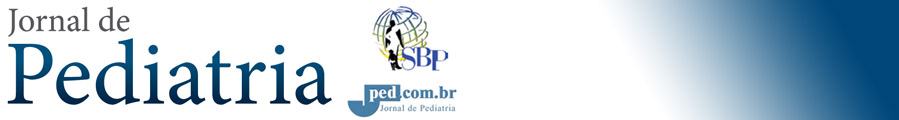 a All explanatory notes should be included in the figure legend.Col., Column. Reproduction of previously published figures should be indicated in the legend and accompanied on submission by a permission letter from the copyright holder. Photographs should not allow identification of patients. If any photographs allow a patient to be identified, a written permission to use the photograph must be provided. Jornal de Pediatria publishes color illustrations online. Col. 1 Col. 2Col. 3Col. 4Line 1000000000Line 2000000000Total